Adı-Soyadı:No:		Sınıfı:10—			1.soru—Aşağıda verilenlerin karşısındaki boşluğa hangi alet kullanılarak ölçüldüğünü yazınız.Barometre    ………...………….Kapalı kaplardaki gaz basıncı   ………...………….Herhangi bir yerin denizden yüksekliği………...………….Denizlerin derinliği   ………...………….2.soru— Aşağıdaki boşlukları verilen uygun kelimelerle doldurunuz.a) Açık hava kuvvetinin yüzey alanına dik olarak düşen miktarına……………. denir.b) Sıvının serbest yüzeyine yapılan basınç, bu sıvı tarafından,sıvının temas ettiği tüm noktalara aynen ve dik olarak iletilir. Buna  …………..       ………… denir.c) Vücudumuzdaki kan basıncına  ……………..  denir.d) Basıncın madde üzerinde yarattığı etkilerden birisi de  …………….. ‘dir.e) Hareket edebilen sıvı ve gazlara  ………….. denir.3.soru— Aşağıdaki bilgilerden doğru olanın başına (D), yanlış olanın başı na (Y) yazınız.a) (......) Durgun haldeki sıvı basıncına hidrostatik basınç denir. b) (......) Basınç birimi pascaldır. c) (......) Hareket eden sıvıların basıncına piezoelektrik denir. d) (......) Bilim tarihinde, kaldırma kuvvetinin varlığını ilk olarak Archimedes keşfetmiştir.e) (......) Açık hava basıncını ölçmeye yarayan alet termometredir. 4.soru— Aşağıda verilenleri uygun olanlarla eşleştiriniz5.soru. Su içerisine bırakılan cisimler için; yüzme, askıda kalma ve batma durumları için verilenlerin arasına (  = ,        ,         ) işaretlerinden uygun olanı yazınız.   Yüzme: d          ………………    d                 Askıda kalma:  d             ……………     d   Batma:  d             …………….    d6.soru— Aşağıda verilen, bilim tarihindeki  önemli gelişmeleri ve bilim adamlarını eşleştiriniz.7.soru—Atomu oluşturan temel taneciklerin isimlerini ve sembollerini  doldurun8.soru—Atmosfer basıncının varlığını günlük yaşamdan 2 örnek vererek açıklayınız.9.soru—Bernoulli ilkesini yazınız.10.soru—Archimedes yasasını yazınız.11.soru. Bir uçak kanadının yukarı doğru itilip,uçağın uçması olayının nasıl gerçekleştiğini yazınınız.14.soru—Pascal ilkesi olayının kullanılmadığı yer, aşağıdakilerden hangisidir?a)Su cendereleri   b)Vinçler  c)Elektrik devresi    d)Hidrolik frenler   e)Bileşik kaplar15.soru.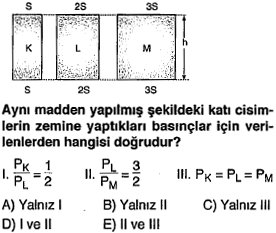 16.soru.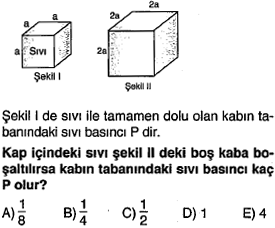 17.soru.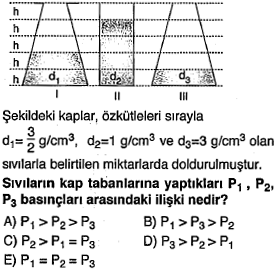 18.soru.I.    Akışkanların sürati artarsa akışkanın basıncı azalır. II.   Akışkanların basıncının artığı yerde sürat azalır. III.  Akışkanlar basınç farkından dolayı hareket eder.  Yukarıda verilenlerden hangisi veya hangileri Bernoulli prensibidir?  A) Yalnız I                     B) Yalnız II                   C)  I ve III  D) Yalnız III                    E) II ve III19.soru.I.    Uçak kanadı II.   Yan yana geçen iki aracın birbirine doğru itilmesi III.  Pencerenin dışa doğru patlaması IV.  Kasırgalarda çatıların uçması     Yukarıda verilenlerden hangileri akışkanlarda basınç  ile ilgilidir?  A) Yalnız I                  B)  Yalnız IV                 C) II ve III  D) I, III ve IV               E)  I, II, III ve IVNOT BAREMİ:1.,2.,3.,4.,5.,6. Sorulardakiler 2’şer puanlık;7.sorudakiler 1’er puanlık; 8.,9.,10.,11.,12. Sorular 5’er puanlık; 13.,14.,18.,19. Sorular 2’şer puanlık; 15.,16.,17. Sorular 3 ‘er puanlıktır.Paskal ilkesiAçık hava basıncıTansiyonPiezoelektrikAkışkana) Açık hava basıncını ölçer.... Altimetreb) Bir yerin deniz seviyesinden yüksekliğini ölçer....Manometrec) Denizlerin derinliğini ölçer.....   Barometred) Kapalı kaplardaki gaz basıncını ölçer....Batimetrea) İlk barometrenin yapımı..... Bernoullib) Magdeburg yarım kürelerinin icadı ..... Franklinc) Kaldırma kuvvetinin varlığının keşfi..... Archimedesd) Paratonerin yapımı..... Toricellie)Boruda akan akışkanın,süratinin arttığı noktalarda basınç düşmesi olduğunun keşfi....Otto Van GuerickeTanecikSembolü 12.soru.Şekildeki çivinin üst yüzey alanı 0,6 cm   ,alt yüzey alanı ise 3 mm  ‘dir. Çivinin başına 12 N ‘luk bir kuvvet ile vurduğumuzda, çivinin üst yüzeyindeki basıncın alt yüzeyindeki basıncın,alt yüzeydeki basınca oranı kaç olur?13.soru.Yıldırımın bir elektrik olayı olduğunu keşfeden bilim adamı aşağıdakilerden hangisidir?a)Bernoulli   b)Franklin  c)Toricelli  d)Archimedes   e)Guericke